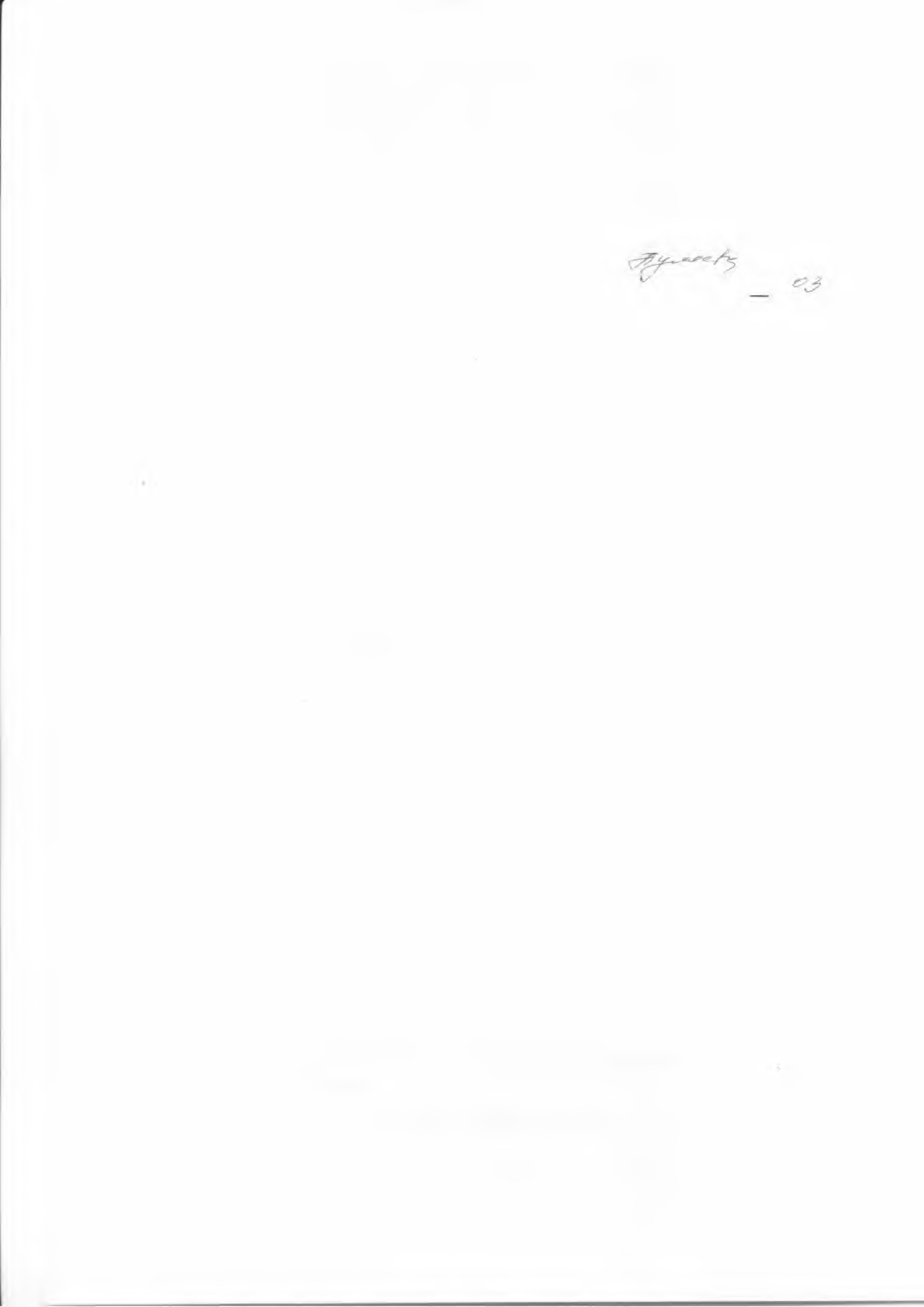 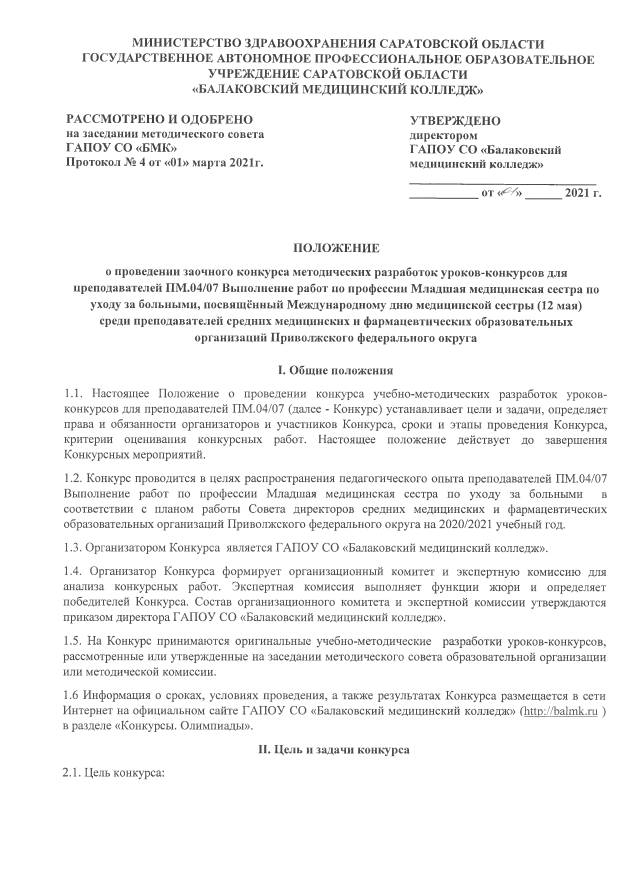 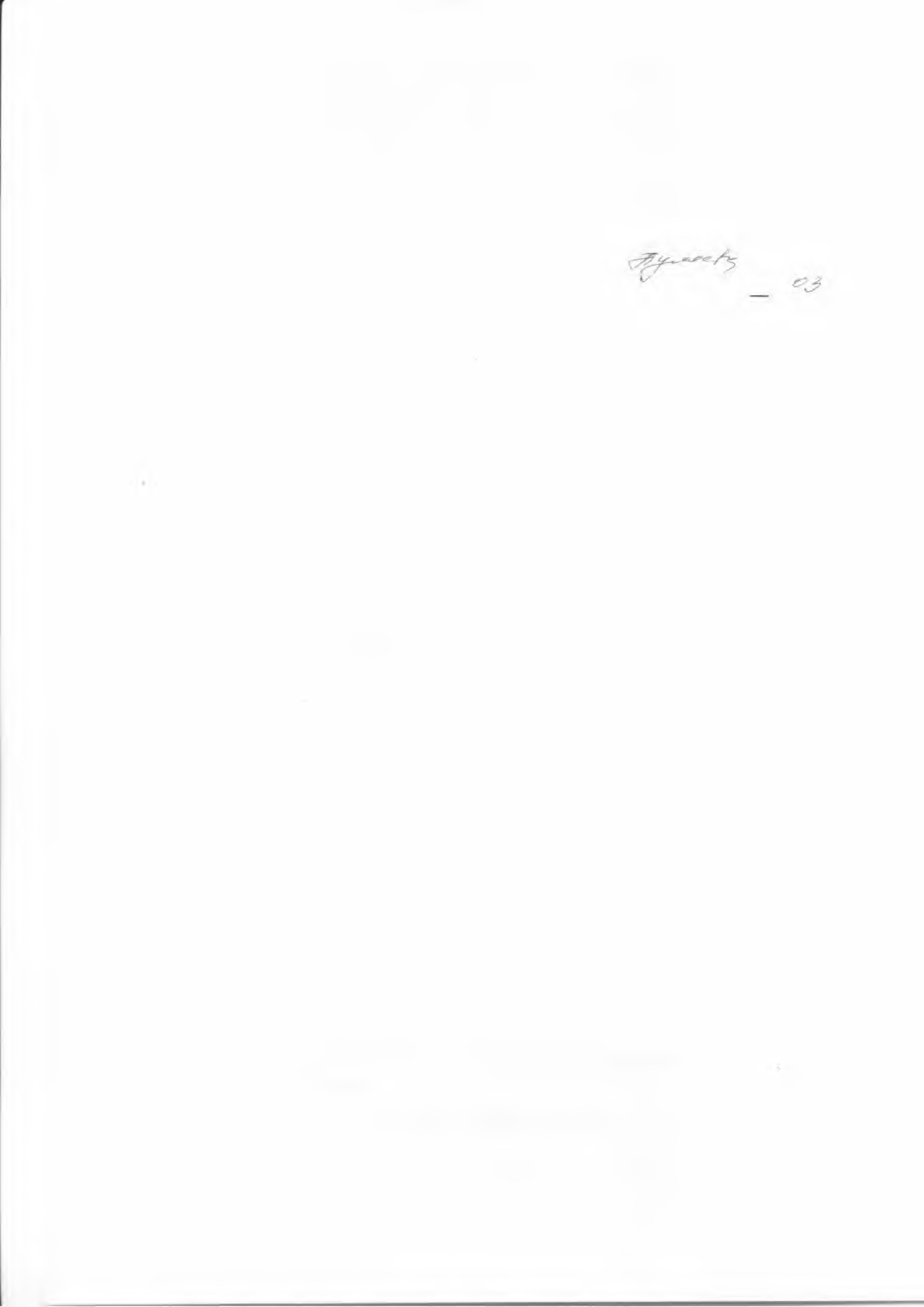 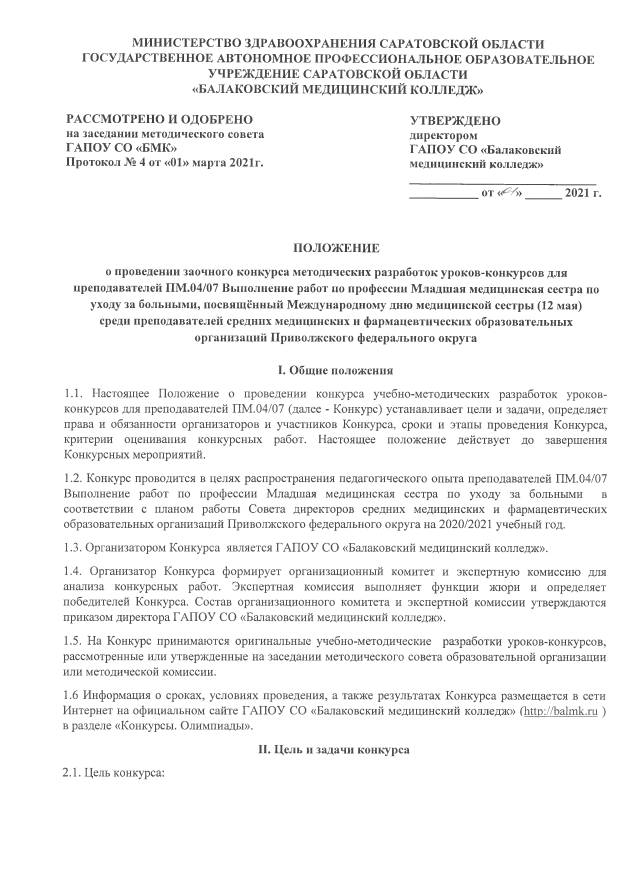 2.1. Цель конкурса: выявление и поддержка творческой и интеллектуальной деятельности преподавателей ПМ.04/07 Выполнение работ по профессии Младшая медицинская сестра по уходу за больными;2.2. Задачи конкурса: выявление лучших учебно-методических разработок уроков-конкурсов по ПМ.04/07 Выполнение работ по профессии младшая медицинская сестра по уходу за больными, предназначенных для использования в образовательных организациях, реализующих образовательные программы СПО;мотивация преподавателей к интеллектуальному развитию и повышению профессиональной компетенции; поиск и распространение инновационного педагогического опыта в области применения современных педагогических технологий при проведении учебных занятий, согласно требованиям ФГОС.III. Номинации Конкурса             Конкурс проводится по следующим номинациям:Номинация 1 - учебно-методическая разработка урока-конкурса по МДК.04/07.01. Теория и практика сестринского дела;Номинация 2 - учебно-методическая разработка урока-конкурса по МДК.04/07.02. Безопасная среда для пациента и персонала;Номинация 3 - учебно-методическая разработка урока-конкурса по МДК.04/07.03. Технология выполнения простых медицинских услуг.IV. Участники Конкурса и порядок подачи заявок на конкурс3.1. К участию в конкурсе приглашаются преподаватели   ПМ.04/07 Выполнение работ по профессии младшая медицинская сестра по уходу за больными, независимо от стажа педагогической работы, возраста, квалификационной категории. Участие в конкурсе добровольное. 3.2. Один автор или авторский коллектив (не более 3 человек) может представить на Конкурс только одну работу в каждой номинации, количество работ от образовательной организации не ограничено.3.3. Участие в конкурсе означает полное и безусловное принятие правил данного конкурса. 3.4. Конкурс является заочным, бесплатным. 3.5. Решение участвовать в конкурсе подтверждается заявкой (Приложение 1), в которой в обязательном порядке указывается, что правообладатели материалов не возражают против размещения представленных на конкурс разработок на сайте ГАПОУ СО «Балаковский медицинский колледж». Заявку необходимо прислать с 04.05.2021 г. по 07.05.2021 г. на электронный адрес Bmkkonkurs@gmail.com   . Заявка на участие оформляется в текстовом редакторе MSWord, и прилагается вместе с конкурсным материалом, в теме письма указывается Ф.И.О. участника и наименование образовательной организации (пример: «Иванова А.А.- Балаковский мед. колледж»).V. Этапы проведения Конкурса VI. Оформление конкурсных материалов5.1. Текстовый материал  учебно-методической  разработки урока-конкурса  оформляется на листах формата А4 с полями: слева – 3 см, справа – 1 см, сверху и снизу – 2 см, шрифт 14, в таблице – 12 Times New Roman, межстрочный интервал одинарный, выравнивание по ширине. Страницы должны быть пронумерованы. 5.2. Приложения, в том числе таблицы, дополнительные материалы оформляются в произвольной форме – удобной для понимания и усвоения информации. Приложения нумеруются в порядке их использования. 5.3. Структура конкурсных материалов: 5.3.1. Титульный листНа первой странице титульного листа должны быть обозначены: - название образовательной организации; - название работы (с пометкой о виде методической продукции); - фамилия, имя, отчество автора; - название города; - год создания   учебно-методической разработки урока-конкурса. На второй странице титульного листа располагаются: - гриф согласования и утверждения; - рецензенты. 5.3.2. Пояснительная записка Пояснительная записка должна содержать следующую информацию: - обоснование актуальности учебно-методической разработки урока-конкурса; - определение цели и задач учебно-методической разработки урока-конкурса; - обоснование применяемых педагогических технологий; - краткое описание ожидаемого результата от использования данной разработки урока-конкурса. 5.3.3. Содержание оформляется в соответствии с видом методической разработки. Обязательные компоненты структуры и содержания учебно-методической разработки урока-конкурса: - тема; - цель как формулировка конечного результата деятельности; - задачи как пути реализации цели; - оснащение; - структура мероприятия (план занятия), технологическая карта (сценарий и т.д.); - раскрытие содержания этапов мероприятия; 5.3.4. Список литературы составляется в алфавитном порядке в соответствии с требованиями библиографического написания. 5.3.5. Приложения включают материалы, необходимые для организации мероприятия. 5.4. Присланные на Конкурс работы не рецензируются и не возвращаются.VII. Критерии оценки конкурсных материалов6.1. Экспертиза конкурсных работ проводится по следующим критериям: 6.1.1. Оригинальность, креативность, инновационность, актуальность разрабатываемых идей для совершенствования форм и методов организации образовательной деятельности: - оригинальность, креативность, инновационность;- актуальность и новизна; - соотнесение с образовательными результатами, определенными ФГОС СПО по специальности. 6.1.2. Технологичность методической разработки: - универсальность разработки (возможность использования в системе СПО); - использование инновационных образовательных технологий; - педагогическая целесообразность (цели, задачи, соответствие форм, методов, средств). 6.1.3. Собственная точка зрения на решение проблемы: - творческий подход автора; - использование нестандартных педагогических подходов и приемов. 6.1.4. Практическая значимость: - практическая значимость представленного материала для реализации целей и задач; - практические результаты апробации учебно-методической разработки (при наличии). 6.1.5. Качество оформления методических материалов: - соответствие требованиям, предъявляемым к оформлению, структуре и содержанию выбранного вида методических материалов; - логичность и последовательность изложения. 6.2. Результаты экспертизы учебно-методических разработок уроков-конкурсов преподавателей заносятся в Оценочный лист методических разработок преподавателей. Конкурсные работы оцениваются максимальным количеством 50 баллов.VIII. Авторские права участников7.1. Ответственность за соблюдение авторских прав несет участник, приславший данную работу. 7.2. Участники Конкурса дают согласие на обработку своих персональных данных: фамилия, имя, отчество, адрес электронной почты, сведения о профессии и иных персональных данных, сообщенных участником Конкурса.                                                           IX. Награждение8.1. Победители конкурса награждаются дипломами I, II, III степеней. Участники конкурса, не вошедшие в число победителей, получают сертификаты участника конкурса. 8.2. Экспертная комиссия оставляет за собой право награждения участников конкурса специальными дипломами по решению экспертной комиссии. 8.5. Дипломы и сертификаты высылаются в электронном виде с подписью и печатью по электронной почте на адреса, указанные в заявках.  8.6. Конкурсные материалы размещаются на официальном сайте ГАПОУ СО «Балаковский медицинский колледж» ( http://balmk.ru ).Контактные лица и телефоны: Преподаватель ГАПОУ СО «Балаковский медицинский колледж» ПМ 04/07 Выполнение работ по профессии Младшая медицинская сестра по уходу за больными Казимирова Татьяна Александровна +7 (927) 916-27-77Преподаватель ГАПОУ СО «Балаковский медицинский колледж» ПМ 04/07 Выполнение работ по профессии Младшая медицинская сестра по уходу за больными Королева Вера Алексеевна +7 (927) 057-17-55Методист ГАПОУ СО «Балаковский медицинский колледж» Каширова Вера Юрьевна 8 (8453) 35-82-53Электронная почта: Bmkkonkurs@gmail.com    Официальный сайт: http://balmk.ru Приложение 1 Заявка на участие в конкурсе методических разработок уроков-конкурсов для преподавателей ПМ.04/07 Выполнение работ по профессии Младшая медицинская сестра по уходу за больными, посвящённый Международному дню медицинской сестры (12мая)среди преподавателей средних медицинских и фармацевтических образовательных организаций Приволжского федерального округа Даю согласие на обработку персональных данных: ________________ (Ф.И.О.)Регистрация участников, пересылка конкурсных работЭкспертиза конкурсных материаловПубликация итогов на сайте колледжаРассылка дипломов и сертификатов04.05.21-07.05.21.12.05.21.-20.05.21.   21.05.21.до 30 мая 2021 г№КритерииКоличество баллов1Оригинальность, креативность, инновационность, актуальность и новизна52Соотнесение с образовательными результатами, определенными ФГОС СПО53Универсальность разработки54Использование инновационных образовательных технологий55Педагогическая целесообразность (цели, задачи, соответствие форм, методов, средств)56Творческий подход автора 57Использование нестандартных педагогических подходов и приемов58Практическая значимость представленного материала для реализации целей и задач, практические результаты апробации методической разработки (при наличии)59Соответствие требованиям, предъявляемым к оформлению, структуре и содержанию выбранного вида методических материалов510Логичность и последовательность изложения5Итого501.Полное наименование образовательной организации2.Краткое наименование образовательной организации3.Ф.И.О. преподавателя-участника4.Название конкурсной работы5.Контактный телефон: - рабочий - мобильный6.Действующий E-mailдля отправки наградных материалов